FAIR TRADE SUSTAINABILITY ALLIANCEFairTSA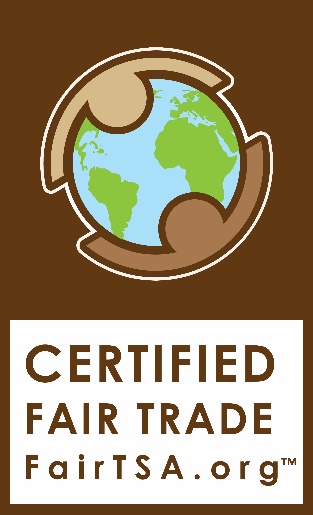 Inspection & Certification Guide ForFair Trade and Social responsibility Standard FOR 
AGRICULTURAL PRODUCTS, PROCESSED FOODS, 
WILD COLLECTED PLANTS, Textiles AND PERSONAL CARE PRODUCTS AND COSMETICSVersion: 4.10 Date of Publication: May 1, 2021Table of ContentsIntroduction	41. Cooperating Certification Agencies (CCAs)	7Requirements for Cooperating Certification Agencies	7CCA Quality Management	7Requirements for Inspection and Certification Personnel	82. Admissibility for Certification	8Individual Farms	8Grower Groups – Internal Control Systems	9Grower Groups – Cooperatives and Associations	9Grower Groups – Key Development Partners	9Processing	103. Licensing Program and Supply Chain	11Trading of FairTSA Certified Products	11Fair Trade Prices, Premiums and Licensing Fees	11Certificates, Trademarks and Labeling	13Fair Trade Practices in the Supply Chain	134. Certification Process	14The Certification Process	14Certification, Denial, Suspension and Revocation	155. Community Development Projects and Capacity Building	16Beneficiaries, Locations and Existing Projects	16Types of Eligible Projects	16Management of Community Development Projects	17Capacity Building	19Economic Progress Goals for Cooperatives and Associations	196. Labor Requirements	20Protection of Children and Youths	20Human Rights	21Conditions of Employment	22Contracts, Wages and Work Time	22Freedom of Association, Collective Bargaining and Rights of Non-Unionized Workers	25Social Security and Health Benefits	25Specific Requirements for Agricultural Workers Including Seasonal and Migrant Workers	26Management and Communication Requirements for Operations with More Than 50 Regular Workers	277. Environmental Requirements	27Water Sources, Water Use and Water Conservation	27Energy Management, Minimizing of Greenhouse Gases and Climate Change	288. Additional Requirements for Conventional Agricultural Production	28Agrochemicals	289. Wild Collection of Plants	30Sustainability of Wild Collection	30Contracting of Collectors	30Additional Requirements	3010. Processing of Certified Foods	31Other Requirements	3111. Personal Care and Cosmetics Products	32Definitions, Equivalency and Labeling	3212. Textiles	32General Requirements for Textile Production and Processing	3213. Social Responsibility Program	33General Requirements for Food Products	3314. Labeling Provisions	34FairTSA Fair Trade Food Products Shipped by Producers	34Labeling of Socially Responsible Certified Food Products	34Labeling of Textiles	34IntroductionPurpose of the Guide This Guide is meant to accomplish three objectives: elaborate on certain standard requirements, support and alleviate the work of inspectors/auditors and certification reviewers, and define in more definite terms major noncompliances and their sanctions. Thus, it is meant to create a level playing field regardless of the certification agency in charge and to support the important work of inspectors/auditors and certification reviewers/certifiers. Certification DecisionsThe certification evaluation is the responsibility of the reviewer/certifier in charge. The certification decision is entirely based on the applicable parts of the relating FairTSA Standard and accompanying documentation such as this Guide. In order to streamline certification decisions and keep them fair across all CCAs, we have listed most of the major non-compliances in this Guide.Organization of this GuideThe Guide is organized so that the numbers exactly correspond with the section numbers of the standard. If there is no guidance for a specific section, the section is omitted. In later versions of the Guide additional section numbers may appear if new guidance relating to the previously omitted section number has been added.Major Non-CompliancesMajor non-compliances require immediate action by the certifier. Certifiers have three options to choose from:1.	Describing the major non-compliance and set a firm date when the major non-compliance must be remedied 2.	Describing the major non-compliance and suspend the certification of the operation for not longer than one year 3.	Describing the major non-compliance and revoke or deny certification When contemplating the severity of a noncompliance, the following factors should be taken into account:1.	Was the non-compliance a deliberate act involving upper management, owners, or responsible representatives of the operation? 2.	Did the operation make attempts to cover up the non-compliance and/or was it uncooperative in the effort to clarify and/or remedy the situation? 3.   Did products certified FairTSA products from the operation in question reach the stream of commerce even though major noncompliances where detected?4.   What is the track record of the operation in question? Do they have any prior major non-compliance(s)? 5.	How is the general quality of communication with the client? 6.	Any other documented factor that the reviewer/certifier can take into account when assessing the severity of the non-compliance. If the answer to any of the first four questions is yes, the probability that a suspension, or, in severe cases, the revocation of the of certification could be justified. The reviewer/certifier should use his/her best judgment in deciding what course of action to take in case of major non-compliances. In unusual cases or when the certifier/reviewer s not very experienced, they may consult with FairTSA’s management. However, the certification decision rests in all cases with the certifier.For inspectors it is important to note any information regarding the questions above at the beginning of the Inspection Report in the appropriate field.Notification of Major Non-CompliancesIf a major non-compliance has been established, the operation in question should be notified within 10 business days. The notification letter must at least contain the following:DateDate of inspection when the major non-compliance was detectedDetailed reason(s) for establishing the major non-compliance with reference to the applicable section of the then-valid FairTSA standard All prior communication regarding the issue(s) in questionsA definite date for the remedy of the major non-complianceProof of addressing the major non-compliance (if applicable)In case of suspension or revocation/denial of certification, a clause describing the right to appeal to the FairTSA Appeals Committee, with information how to directly contact FairTSAMinor Non-CompliancesMinor non-compliances must be corrected within a reasonable time frame, at least before the subsequent inspection. Minor noncompliances must be described in a letter accompanying the certificate and points 1-5 above must be addressed.   It is not necessary to inform FairTSA management in case of minor non-compliances. Effects of Denial, Suspension, and Revocation of Certification1. Cooperating Certification Agencies (CCAs)2. Admissibility for Certification3. Licensing Program and Supply Chain4. Certification Process5. Community Development Projects and Capacity Building6. Labor Requirements7. Environmental Requirements 8. Additional Requirements for Conventional Agricultural Production9. Wild Collection of Plants10. Processing of Certified Foods11. Personal Care and Cosmetics Products12. Textiles13. Social Responsibility Program14. Labeling ProvisionsMeasureConsequenceTimeframeDenial of CertificationOperation must not sell any products as FairTSA Fair Trade certifiedOperation may reapply after one yearSuspension of CertificationOperation must not sell products as FairTSA Fair Trade certified unless and until suspension is liftedOperation can start selling products as FairTSA Fair Trade certified with the date of the lifting of the suspensionRevocation of CertificationOperation must stop selling products as FairTSA Fair Trade certified from the date of revocation of the certificate. Operation may reapply after two years.1.1 Requirements for Cooperating Certification Agencies1.1.1Agreements with Certification AgenciesGuidance:CCAs with multiple offices must ensure that the “FairTSA Clause” is included in all certification contracts by all offices.1.1.2Costs of Inspection and CertificationGuidance:On occasion and true to its mission, FairTSA may ask you for an amended cost estimate, especially in cases of small producer organizations.1.1.3FairTSA System PlanGuidance:We strongly recommend that producers are given enough time to fill out the System Plan before the first inspection. In this way, the System Plan serves as a pre-assessment tool that enables producers to gain a clear idea of their compliance status before the first inspection.1.1.4InspectionsGuidance: There is a flow chart on our web site (available at https://www.fairtsa.org/certifier-documents) that depicts the workflow between FairTSA and CCAs.1.1.9Inspection Requirements for Grower Groups with Internal Control System (ICS)Guidance:If Internal Control Systems for organic production programs are in place, but the producer operation has problems in implementing the additional requirements for the Fair Trade program, we strongly recommend that certifier personnel inform FairTSA of such cases so that additional training and support can be provided.1.2CCA Quality Management 1.2.2Internal AuditsGuidance:FairTSA reserves the right to request copies of annual Internal Audit results.1.3Requirements for Inspection and Certification Personnel1.3.1QualificationsGuidance:CVs of inspectors need to be sent for review at least 7 days before any training.1.3.2TrainingGuidance:Inspectors/auditors are authorized for a period of 2 years. 2.1Individual Farms2.1.1ApplicabilityGuidance:The differentiation between small farms where it is appropriate for the farmer to receive the full premium and medium-sized farms can be fluid and depends on factors such as the productivity of the land as well as the socio-economic situation. In such cases, it is best practice to discuss the situation beforehand and find a solution among all participants. FairTSA will facilitate such conversations.2.1.2Small FarmsGuidance:See 2.1.12.2Grower Groups – Internal Control Systems2.2.1Internal Control System RequirementGuidance:See 1.1.92.2.2Necessary Internal Control System ElementsNo Guidance2.3Grower Groups – Cooperatives and Associations2.3.2Democratic Structure and Voting RightsGuidance:In the case of very small cooperatives or cooperatives that have been recently established, the CCA may grant a transition time in which all requirements must be met. The transition time cannot be longer than 2 years.2.3.3Transparency and Accountability Guidance: See 2.3.22.4Grower Groups – Key Development Partners2.4.1Role of Key Development Partners (KDPs)Guidance:Key Development Partners (KDPs) are often a crucial link between the buyers of the products who pay the premium and the small farmers that produce the agricultural raw products. It is important that management understands and accepts this role and the related responsibility towards the small farmers, especially with regard to supporting the organization and administration of community projects for the small farmers. This is one important subject matter of FairTSA Producer Webinars. CCAs should also emphasize this function to potential KDPs before the first inspection.If there is a community project where workers are involved, KDPs have the same responsibilities regarding administration and organization of the projects.If Non-Government Organizations (NGOs) support the role of KDPs, direct communication with FairTSA is necessary. NGOs may be reimbursed for organizational expenses causally related to their work in support of KDPs. The activities must be properly documented, and the reimbursement must never exceed 10% of the total Premium received per year.2.4.2Farmer Contracts Guidance:In case farmers are illiterate and cannot sign contracts, the fingerprint method as per section 6.4.1 in this document may be used. Key components of the contracts must be at least orally communicated to illiterate farmers.2.4.3Administration of the Community Development FeeGuidance: An important role of the KDP is the administration of the Social Premium. This includes the responsibility for timely and accurate Project Development Proposals and Community Development Project Evaluations. 2.6Processing 2.6.1Food Processing OperationsGuidance:Food processing facilities are often supplied by small farmers organized under an Internal Control System. If that is the case, management needs additional guidance regarding their role as Key Development Partner and especially regarding their obligations towards small producers and facility workers.2.6.3Textiles Guidance:Textiles used for bagging purposes such as sacks for potatoes or coffee may blend FairTSA and non-FairTSA certified fibers. The bags or sacks may still carry the full FairTSA logo if the following conditions are met:The fiber production of FairTSA certified fibers fulfills an important social and/or ecological function within the region.The number of sacks or bags carrying the FairTSA logo must not exceed the number of bags that can be produced with the amount of fiber harvested and bought under no. 1. Example: A company buys 50 metric tons of fiber that fulfill the criteria under no. 1 above and 80 metric tons of fiber not fulfilling this criterion. With 50 metric tons of fiber a maximum of 150,000 bags can be produced. In this case, the maximum number of bags carrying the FairTSA logo is 150,000.3.1Trading of FairTSA Certified Products3.1.1Fair Trade Licensing AgreementsNo Guidance3.1.2Trading of FairTSA Bulk Materials to Non-LicenseesNo Guidance3.2Fair Trade Prices, Premiums and Licensing Fees3.2.1Price for FairTSA Certified ProductsGuidance:FairTSA will issue a Guidance Document Premiums to address the premiums for specific products or cases or circumstances. The premiums listed in the Guidance Document Premiums are binding.3.2.2Social PremiumGuidance:The Social Premium must be properly traceable in the producer’s bookkeeping system. Normally, it is not necessary for the recipient of the Social Premium to deposit the amounts in a separate bank account. However, in case of tracing irregularities CCAs may request that such a separate bank account must be established by the producer.Receipts, work orders and other documentation of the Community Development Project (CDP) must be made available for inspection, together with any other documentation such as photographs, short video clips, or notes of oral accounts of stakeholders and beneficiaries of the CDP.The Social Premium must be documented on the Producer’s invoice. This can be either as a separate line item on the invoice or an invoice note such as: “This amount includes a FairTSA Social Premium amount of (Name of Currency) XXXX.XX.”  While the normal case is that the Social Premium is at least 10% of the farm gate price for the respective products, special circumstances may make it necessary for the premium to be set higher or lower. If that is the case, this will be done transparently between Producer, buyer/licensee and FairTSA and communicated to the respective CCA.The Social Premium should amount to 10% in addition to the negotiated farm gate price. However, the premium may be lower if one of the following circumstances is present:In case of a KDP, if such KDP provides documented long-term (at least three years) and unpaid services for the supplying farmer network, the premium may be lower than 10%. If the market situation is such that an operation, including a KDP with farmer network, would lose their market owing to the amount of the premium, the Social Premium may be lower than the recommend 10%. The Social Premium must never be lower than 3% of the farm gate price.FairTSA will also evaluate companies and organizations that have a substantial premium in-built in their business model. For example, a company may decide to invest a substantive part of their profits in projects for their producer communities as part of their business model. Such companies may be certified without paying an additional premium, if such payments are based on a longstanding policy (at least 5 years) and the amount of profits transferred is equal or higher that the normal premium amount.3.2.3Payment of Licensing FeesGuidance:Companies may ask for extension of payment terms if their financial situation warrants such a request. At its sole discretion, FairTSA may grant such requests or deny them.3.3Certificates, Trademarks and Labeling3.3.1CertificatesGuidance:Licensee Certificates are either issued by a CCA or FairTSA directly. Certificates are valid for three years.3.3.3Label Review for Licensees Guidance:Label reviews may be carried out by a CCA or FairTSA directly. Label reviews should occur within a 48-hour timeframe. 3.4Fair Trade Practices in the Supply Chain3.4.5Pre-Financing of Crops by the BuyerGuidance:Pre-financing of crops can be a valuable tool to support producer communities and enable them to avoid taking on high-interest loans. Therefore, FairTSA supports pre-financing whenever warranted.On the other hand, pre-financing also creates a liability by producers that needs to be taken seriously and products Major noncompliances: Licensees that refuse to engage in pre-financing discussions even if there is a legitimate reason for the producer group to request pre-financing. If such behavior persists, it can lead to suspension or revocation of the licensee certificate.Producers that do not hold up their end of the financing and deliver no products or products of low quality or exceed to time frame for delivery by more than 60 days may be suspended or certification can be revoked.4.1The Certification Process 4.1.1Webinar Participation Guidance:Producers and their representatives may attend FairTSA Producer Webinars as often as they wish at no cost. We strongly recommend that a producer representative attends a webinar every year in order to stay current with the regulations and the obligations under the standard.4.1.2Cost of Certification Guidance:True to our commitment, especially to small farmers and cooperatives, FairTSA may occasionally request a reduction of certification costs if warranted. Certifiers are not obligated to honor such requests.4.1.4FairTSA System Plan Guidance:Before the first inspection the FairTSA System Plan serves as a pre-assessment tool for the operation to be certified. As the System Plan needs to be updated annually, it also functions as means to inform the certifier of any notable changes of the operation. FairTSA will increasingly emphasize the importance of the System Plan as an assessment tool for operations wishing to be certified under the FairTSA standard.4.1.5InspectionsGuidance:Inspections for farms should take place during harvesting season if at all possible. This is especially important in the case of contract and migrant workers, that are only hired by the operation during harvest time. This requirement may be waived for one year, but in such case the subsequent inspection must take place during harvest time.Inspections of processing facilities should also take place during the processing and storage of FairTSA Fair Trade certified products. If this is not possible, inspection may take place for two years in a row without FairTSA certified products being processed, but not longer.4.1.6Unannounced InspectionsGuidance:Unannounced inspections should happen at the same interval as required by the respective organic, GlobalGAP or similar certification program, but not less than once in 5 years. If a risk-based assessment by the responsible CCA indicates the necessity of more frequent unannounced inspections, they should be carried out per the CCAs assessment.4.3Certification, Denial, Suspension and Revocation4.3.1CertificationGuidance:The certification decision is entirely based on the applicable parts of the relating FairTSA Standard and accompanying documentation such as Guidance Documents or this Guide. 4.3.2Denial of CertificationGuidance:See Introduction4.3.3Suspension of CertificationGuidance:See Introduction4.3.4Revocation of CertificationGuidance:See Introduction4.3.5Appeals ProcessGuidance:See Introduction5.1Beneficiaries, Locations and Existing Projects5.1.1Beneficiaries of CDPsGuidance:It is of utmost importance that the inspector ensures that the beneficiaries of the Community Development Projects (CDPs) are the intended small farmers and/or farm and factory workers per the project proposal.The Social Premium must be kept in a separate bookkeeping account. Reimbursement for managing the project(s) to a member of the management team are not permissible.If a Non-Government Organization (NGO) is materially involved in the support of projects, such NGOs may be reimbursed for directly project-related expenses if properly documented.  but never more than 10% of the annual Social Premium. 5.1.2LocationsGuidanceTypically projects should be localized in or in close vicinity of the producer communities. Exemptions from this requirement may be granted by the certification agency or FairTSA in very well-reasoned cases. Such an exemption must be given in writing, listing all grounds for the exemption.5.1.3Existing ProjectsGuidanceExisting projects funded by a FairTSA licensee can be taken into account when setting the Social Premium. The determination to which extent must be made by the CCA and FairTSA in collaboration, considering documented expenses and accepted projects.5.2Types of Eligible Projects5.2.9Other Admissible Community Development ProjectsGuidance:When in doubt about the admissibility of a project, contact your CCA or FairTSA directly. The main criterion is that a project supports the coherence and needs of the producer community. If that is guaranteed, the project will most likely be approved.Example: Supporting a football (soccer) team was approved as it was determined that this would strengthen the coherence of the worker community involved and help ease social tensions. 5.3Management of Community Development Projects5.3.1Initiation of CDPs  Guidance:In rare cases, producer representatives may initiate and propose the CDP.Example: A project proposed to support migrant workers while the workers are not yet on the premises and their villages are too distant to be involved in the planning process. Such projects or parts of projects must be designed exclusively and obviously for the benefits of the migrant workers.5.3.4Project-Based Accountability Guidance:Please note that the Community Development Project typically does not apply for the first inspection and only happens during the second inspection if the Social Premium amount exceeds USD 1,000. At the first inspection, the inspector should briefly inform the responsible person that a CDP is part of the FairTSA program. Further questions by the representative of the operation should be directed to FairTSA’s management. The inspector will be given the Community Development Plan, any additional available information and a financial statement at least ten workdays before the inspection by the FairTSA Management.A financial audit according to the following formula must be carried out at the second inspection. The basis for the audit is the calendar year preceding the inspection.+ Social Premium funds received for the CDP by the operation during the preceding calendar year- documented expenses= monies still available for CDP.The remaining money must be clearly identifiable in the bookkeeping system of the operation that holds the Social Premium. This amount must also be noted in the inspection report. This will allow the inspectors at the next inspection conduct the financial audit according to the following formula:+ Social Premium still available after last inspection+ Social Premium received during the preceding calendar year-documented expenses= monies still available for CDP.Criterion for InspectionCommunity Development Project is initiated/in progress/completed according to plan. IndicatorsBank statements, building plans, buildings completed or in progress (preferably documented by electronic images), oral discussions/interviews with beneficiaries of the community development program, receipts for equipment and other goods bought (pictures, if possible), receipts for labor carried out and labor, buildings started and/or completed, equipment bought as indicated in the CDP plan, documents of seminars and workshops held, statistics and other evidence documenting the execution and impact of the CDP.Major Non-Compliance: Substantial irregularities in the administration of the funds for the Social Development Project constitute a major non-compliance. Deviations of more than 10% must be treated as major non-compliance and corrective actions must implemented no less than three months from the date of the inspection. In such cases the CCA may, at its discretion, insist that the operation establish a bank account just for the Social Premium funds. If more than 5%, but not more than 10% of the Social premium cannot be traced, this should be treated as a minor noncompliance, unless it is systematic and recurring, in which case it should be treated as major noncompliance.Examples: Money that is obviously embezzled by one or more persons, receipts for labor carried out with no corresponding work documented, projects that do not resemble the project plan submitted. Minor deviations (less than 5% of the monies are not traceable, reasonable changes and amendments to the initial plan) should be documented and treated as minor non-compliances. Deviations above 5% up to 10% may be treated as major or minor non=compliance, depending on the following factors:Did the irregularity occur more than once?Is the operation forthcoming in explaining the irregularity?Did the operation proactively implement a procedure to ensure that such irregularities will not occur in the future?For multiple projects for one operation, it is sufficient to either chose one sub-project with the highest risk factor, or if the risk factors are the same, randomly chose a project and concentrate on this specific sub-project. If there are no noncompliances found for the chosen sub-project, the inspector can move to other parts of the inspection. If a major noncompliance is found, all projects and their relating expenses must be inspected. If that it not possible because of time constraints, it must be noted on the inspection report and an additional inspection must be 5.4Capacity Building 5.4.1Food SecurityGuidance:Food security projects, especially involving farm and processing facility workers, should be emphasized. It is recommended that Key Development Partners engage in securing land for workers to cultivate and provide basic nutritional training whenever possible.5.5Economic Progress Goals for Cooperatives and Associations 5.5.1Financial Projections and Business PlanGuidance:The business plan should include all activities but should only be inspected by the inspector and not documented in the inspection report, as it will most likely contain proprietary information.6.1Protection of Children and YouthsGuidance:Working conditions for children must be evaluated very carefully. When in doubt, the CCA must schedule an unannounced inspection to clarify the issue and ensure that the operation complies with all provisions regarding child labor. In case of grey areas, for example, when children work as part of a family unit and the whole family is working for pay, this may be permissible under the following circumstances:Available schooling is not preventedThe work is age-appropriate for the childNo undue pressure such as per-piece work for children is exertedChildren have additional breaks and are allowed to play during work timeIt is part of a cultural system that allows such families to make a living.In cases where children younger than 15 years accompanying their parents at work serves as a security measure for such children, the cases must be clearly documented, including names and ages of children and the time frame where this acceptable. Major Non-Compliance: Violations of child labor requirements always constitute a major non-compliance that must result in denial or revocation of certification if not immediately addressed and corrected by the operation (nor more than one month from the date where the violation was documented).6.1.1Minimum Age and Schooling Guidance:The operation must be committed to supporting children attending school. Girls and boys must be treated equally in this regard.Major Non-Compliance: Prevention or discouragement of available schooling is always a major non-compliance and results in immediate suspension or revocation of certification.6.1.2Dangerous EnvironmentsGuidance:Children must not be exposed to situations such as gambling or drinking alcohol or use of other drugs. Children may also not be permitted to stay in the vicinity of dangerous equipment. Major Non-Compliance: If children are encountered in dangerous situations, this must lead to immediate suspension at least until such situations have been remedied and confirmed in a follow-up on-site inspection.6.2Human Rights 6.2.1No Forced, Bonded or Compulsory LaborGuidance:Forced or bonded labor is not permitted under any circumstances.Major Non-Compliance: Discovery of forced or bonded labor situations must result in immediate denial or revocation of certification. A waiting period of at least three years must be kept before another application for FairTSA Fair Trade certification can be considered.6.2.2Punishment of WorkersGuidance:Punishment of workers in whichever form, including working longer unpaid hours or wage deductions, is not permissible.Major Non-Compliance: Punishment as a matter of policy must lead to revocation or denial of certification or suspension until and unless such policy is revoked. Such revocation must be stated openly and accessibly for all concerned workers. 6.2.3Sexual and Other HarassmentGuidance:Gender relations must be given special attention due to often longstanding practices of disadvantaging or patronizing women.Proposal OAP:The operator may evidence compliance by written Sexual and Other Harassment policy and corresponding reporting procedures.Records of employee and staff trainings of Sexual and Other Harassment policy and reporting procedures are important compliance indicators.Major Non-Compliance: Harassment and abuse in any form must not be tolerated and are grounds for immediate denial or revocation of certification.6.3Conditions of Employment6.3.1General Conditions of EmploymentGuidance:Discrimination is often a grey area and may occur in many forms and disguises.  The expectation here is that obvious forms of discrimination such as gender discrimination, discrimination because of race or skin color and similar open forms of discrimination cannot be tolerated. Major Non-Compliance: If open and clearly discernible forms of discriminations exist, they are grounds for immediate denial, suspension or revocation of certification.6.3.2Pregnant EmployeesGuidance:In some countries and cultures, pregnancy test may be normal and even permitted by law. FairTSA requires that such practices, if established, must be abandoned immediately. Major Non-Compliance: The requirement to conduct pregnancy test for female workers before hiring is a major noncompliance. The operation must cease to request this, or denial or revocation of certification will follow.6.4Contracts, Wages and Work Time6.4.1Contracts Guidance:Missing contracts for workers, especially for seasonal and migrant workers, is probably the most frequent standard violation. Special attention needs to be given to wages for migrant or seasonal workers. This is even more necessary when the employment of such workers is facilitated by contracting agencies or middlemen. Even in such situations, all requirements regarding contracts must be observed. However, in the case of seasonal, migrant or contract workers ”umbrella” contracts are permissible. A sample of one version of a contract is shown below.Figure 1: Umbrella contract and wage documentation in West Africa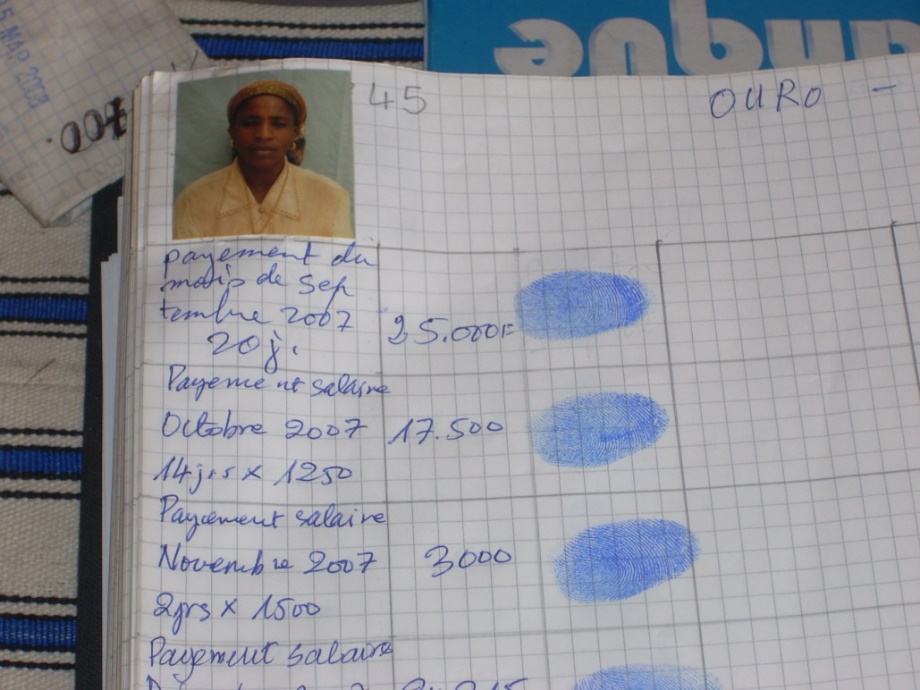 The figure above shows part of a combined umbrella contract and wage documentation in a West African country. The first two pages of the book (not shown) contain the contract clauses in French. The contract was read and approved by the illiterate female workers by fingerprint. Each worker has their own payment section in the book and each payment is individually documented and confirmed by fingerprint. This is an acceptable low-tech solution for combining umbrella contracts and wage documentation.Documented wage differentiation because of different job functions is permissible.Please note that basic employment contracts in several languages are downloadable from our web site, available at www.fairtsa.org/producers.Major Non-Compliances: Missing contracts for workers constitute a major non-compliance. It can be remedied by the operation by timely submission of appropriate contracts. If contracts are present, but do not completely comply with FairTSA requirements, the missing parts must be noted as minor non-compliances and either added to the contract or treated as contract addendum and be submitted at the next inspection. Contracts that enshrine discrimination (e.g. because of gender or tribal origin of workers) must be declared obsolete by the operation. Appropriate contracts must be submitted including a written declaration that discriminating contracts will not be used in the future.If an operation does not show timely and good-faith efforts to remedy such situations, the certification must be denied or revoked as applicable.6.4.2WagesGuidance:The operation must provide a clear and intelligible basis for wage payment and present that evidence at inspection. Pay slips or other documentation must be handed out to the workers so that they are able to review their wages and inform management if discrepancies are found by a worker.In the case of migrant or contract workers, this may not be possible. However, at minimum the “umbrella” contract must be in place and the wage must be documented and confirmed by the individual workers (see also the guidance in 6.4.1.)Applicable minimum wage must be documented in the inspection report by the inspector. If no applicable minimum wage exists, the average wage paid in the industry should be noted with a remark that no legal minimum wage exists.Please note FairTSA is working on its own minimum wage for specific countries where no minimum wage exists or where the minimum wage is so low that it does not enable workers to live a decent life. Our expressed goal is working toward a defined living wage for all workers.Major Non-Compliances: No wage documentation, missing wage documentation for some workers, wage discrimination of any kind, especially because of gender or tribal origin, not complying with the FairTSA-instituted minimum wage if applicable. 6.4.3Regular Work Time and Rest PeriodGuidance:Overtime is often a problematic issue, both in terms of being paid appropriately and it being carried out voluntary. If an operation is heavily relying on overtime, the inspector should give special importance to worker interviews regarding this topic.6.5Freedom of Association, Collective Bargaining and Rights of Non-Unionized Workers6.5.2Freedom of Association and Collective BargainingGuidance:If there is a Collective Bargaining Agreement in place, the operation must make it accessible for review by the inspector. The inspector must then check if the operation complies with all requirements regarding age, overtime pay and any other benefits stipulated in the Collective Bargaining Agreement. 6.5.3Rights of Non-Unionized WorkersGuidance:Worker representation is a pillar of the FairTSA labor requirements. Unless it is a very small operation, worker associations are an essential part of the requirements. Worker associations must also be included in the decision-making about Community Development Projects. Such associations do not need to be legally registered but notes of regular must be made available for inspection. Major Non-Compliance: The absence of a worker association or worker committee constitutes a major non-compliance, except for during the first inspection. At the first inspection, it may be treated as a minor non-compliance, but it must be mentioned in the non-compliance letter that this fact will constitute a major non-compliance in the future and may lead to suspension of the operation of revocation of the certificate.6.6Social Security and Health Benefits6.6.1Social Security BenefitsGuidance: Documentation of timely Social Security payments to state or federal authority must be provided for inspection.Major Non-Compliance: Non-payment or untimely payment of Social Security contributions is a major non-compliance. If such non-payment results in workers not being able to receive benefits for which they would be otherwise entitled to, the operation must be suspended and not be reinstated before such payments have been made and the operation is in good standing with the respective Social Security administration.6.6.2Medical Care BenefitsMajor Non-Compliance: Non-payment or untimely payment of Medical Care contributions is a major noncompliance. If such non-payment results in workers not being able to receive benefits for which they would be otherwise entitled to, the operation must be suspended and not be reinstated before such payments have been made and the operation is in good standing with the respective Medical Care administration.6.8Specific Requirements for Agricultural Workers Including Seasonal and Migrant Workers6.8.1Additional Labor and Work RequirementsGuidance:Special attention must be paid in situations where the work is especially challenging, such as in the cutting of sugar cane, or in situations where the temperatures are extreme. In such situations, additional breaks or other measures to alleviate the workers’ situation may be appropriate and be required by the CCA.6.8.2Living Conditions for On-Farm WorkersNo Guidance6.8.3Employment of Migrant WorkersGuidance:If migrant workers are employed and the payment of Social Security and Medical Care premiums is not possible, an amount equal to such premiums must be paid in addition to the regular wage.6.9Management and Communication Requirements for Operations with More Than 50 Regular Workers6.9.3Information Sessions Every YearGuidanceInformation sessions about FairTSA requirements must be conducted in a language understandable for all workers.7.1Water Sources, Water Use and Water Conservation7.1.1Water SourcesGuidance: In many regions of the world water is a scarce resource. Therefore, water sources should be chosen with consideration, taking into account the water use of the operation itself as well as neighboring operations and the community at large.7.1.2Water UseGuidance: Major Non-Compliance: Willful and substantial violations of the water use section such as wasteful irrigation practices and regularly discharging contaminated wastewater in open water bodies constitute a major non-compliance. Growing of crops that are not suited for the climate and have excessive water needs that impact the community at large is considered a noncompliance. In such case a transition plan needs to be established that addresses the water situation in a satisfactory manner, either by minimizing water use considerably or by switching to a crop rotation or plants that are better suited to the climate in question. The transition time should not exceed five years. 7.3Energy Management, Minimizing of Greenhouse Gases and Climate Change7.3.1Energy ConsumptionGuidance:The requirements on energy consumption should be handled with caution, as this is the first time that such requirements have been introduced into the FairTSA standard. Only egregious and obvious examples such as trucks running idle for long hours should be treated initially as minor non-compliance.8.1Agrochemicals8.1.1General PrinciplesGuidance:Consumers rightfully expect that Fair Trade certified products are not harmful for their health. Therefore, utmost care must be given by the inspector during the inspection process. Violations of any of the requirements regarding purchase, application, storage and disposal of agrochemicals have a high degree of probability for constituting a major non-compliance. Therefore, it is necessary that the inspector includes questions regarding all aspects of the handling of agrochemicals in the worker interviews.8.1.2Purchases and RecordkeepingGuidance: Purchases of any agrochemicals must be centralized, and all storage areas must be inspected and documented – either directly by the inspector or by the field inspector in case of Internal Control SystemsMajor Non-Compliance: Use and application of agrochemicals for which no purchasing information exists constitutes a major non-compliance and must result in immediate suspension of the operation as a minimum.8.1.3Training and PersonnelGuidance:Personnel and training documentation must be complete for all personnel authorized to deal with any aspect of the handling of agrochemicals. Only agrochemicals listed on the FairTSA System Plan can be used.Major Non-Compliance: If any untrained or unauthorized person is involved in the storage, application, or disposal of agrochemicals, this must lead to the immediate suspension of the operation. Use of undisclosed chemicals must also lead to immediate suspension of the operation, at least until the undocumented use is clarified.8.1.4Storage and DepositionMajor Non-Compliance: Unsafe storage of agrochemicals is a major non-compliance and must be immediately corrected. Unsafe disposal must lead to immediate suspension and can lead to denial or revocation of certification if humans, wildlife or ecosystems have been majorly impacted.8.1.5Application Guidance: Inspections must be carried out at such a time that the application of agrochemicals can be observed and at least two workers responsible for application of agrochemicals must be interviewed.Major Noncompliances: All violations of proper application rules as defined by law, by the rules of the agrochemical manufacturer and as laid down in the FairTSA standard constitute major noncompliances.8.1.6EquipmentGuidance:The inspector should include the cleaning procedure in the informal interview if it cannot be observed directly. Major Non-Compliance: Improper cleaning and discarding of residual agrochemicals and water or other fluids for cleaning constitutes a major non-compliance. 9.1Sustainability of Wild Collection9.1.1General Sustainability ConsiderationsGuidance:Wild collectors are often members of severely economically- disadvantaged and sometimes illiterate populations. It is therefore imperative that all requirements in this chapter be thoroughly inspected and that all requirements of this chapter are communicated in a way that is intelligible to the wild collectors. The burden of translation in local languages is always on the party purchasing the wild collected plants.9.2Contracting of Collectors 9.2.1Contracts and PaymentsGuidanceAll applicable guidance in Chapter 6, Labor Requirements, applies.9.3Additional Requirements9.3.2Social and Labor Requirements and Working ConditionsGuidance: All applicable guidance in Chapter 6, Labor Requirements, applies.9.3.3Community Development and Social PremiumGuidance:All applicable guidance in Chapter 6, Labor Requirements, applies. 10.2Other Requirements 10.2.1Labor RequirementsGuidance:All requirements in Chapter 6 apply.10.2.2Occupational Health and Safety RequirementsGuidance:All requirements in chapter 6 apply.10.2.4Community Development and Capacity Building for Facilities Processing FoodGuidance:Depending on the setup and the specific situation, workers in processing facilities may be included in the Community Development and capacity building activities of the certified project. To apply for this, an informal application may be submitted to FairTSA. A decision on the application must be issued within four weeks after receipt of said application.If processing facilities are included in such activities, all requirements in Chapter 5, Community Development Projects and Capacity Building, apply.11.1Definitions, Equivalency and Labeling11.1.3Labeling In deviation from the general standard requirements, there is one exception where the full FairTSA logo may be used when not all requirements regarding the certification and acceptance of ingredients for personal care products are met.  This is called the “Small Cosmetics Producer Exception”. All conditions below must be met:The producer and brand owner of the cosmetic line must be located the country of origin and the whole production process Total sales of the company must not exceed $3,000,000.All products that are available from small farmers must be sourced from them. In this case small farmers are defined as farmers with total annual sales %50,000 or lessNo ingredients or preservatives prohibited in Appendix V of the standard must be used.The words “Produced under FairTSA Small Cosmetics Producer Exception” must be printed on the product packaging.12.1General Requirements for Textile Production and Processing12.1.1Labor PracticesGuidance:Guidance and non-compliance considerations per Chapter 6, Labor Requirements, apply.12.1.2Occupational Health and SafetyGuidance:Guidance and non-compliance considerations per Chapter 6, Labor Requirements, apply.12.1.4LabelingGuidance:Guidance and non-compliance considerations per Chapter 14, Labeling Provisions, apply.12.2.3Community Development for Textile Processing Under the Global Organic Textile StandardGuidance:Guidance and non-compliance considerations per Chapter 5, Community Development Projects and Capacity Building, apply.13.1General Requirements for Food Products13.2.1Socially Responsibly Processed LogoGuidance:Special attention must be given during inspection that the logo does not appear on any products.Major Non-compliance: If the logo appears on products, the company must be immediately suspended unless and until such products are removed from the stream of commerce or the labels have been removed from the products themselves.13.2.2Requirements for Facilities to be Certified Guidance:All guidance and noncompliance considerations per chapter 6, Labor Requirements, apply.14.3FairTSA Fair Trade Food Products Shipped by Producers14.3.1Requirements for Food Products Shipped by ProducersGuidance:The inspector must ensure that only products intended for sale to licensed FairTSA buyers are labeled with the FairTSA Fair Trade logo. 14.4Labeling of Socially Responsible Certified Food Products14.5Labeling of Textiles14.5.2Textiles Manufactured Under the Global Recycled StandardGuidance:All guidance and noncompliance requirements per Chapter 5, Community Develop Projects and Capacity Building, Chapter 6, Labor Requirements, and Chapter 7, Environmental Requirements, apply.